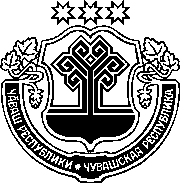 ЧӐВАШ РЕСПУБЛИКИНСАККУНӖЧӐВАШ РЕСПУБЛИКИН "ЧӐВАШ РЕСПУБЛИКИНЧЕ ПУШАР ХӐРУШСӐРЛӐХӖ ҪИНЧЕН" САККУННЕ УЛШӐНУСЕМ КӖРТЕССИ ҪИНЧЕНЧӑваш Республикин Патшалӑх Канашӗ2021 ҫулхи ҫӗртме уйӑхӗн 17-мӗшӗнчейышӑннӑ1 статьяЧӑваш Республикин "Чӑваш Республикинче пушар хӑрушсӑрлӑхӗ ҫинчен" 2005 ҫулхи чӳк уйӑхӗн 25-мӗшӗнчи 47 №-лӗ саккунне (Чӑваш Республикин Патшалӑх Канашӗн ведомоҫӗсем, 2005, 65 №; 2007, 73 №; 2008, 75 №; 2009, 81 №; 2011, 90 №; Чӑваш Республикин Саккунӗсен пуххи, 2013, 7 №; "Республика" хаҫат, 2015, раштав уйӑхӗн 10-мӗшӗ; Чӑваш Республикин Саккунӗсен пуххи, 2016, 3 №) ҫакӑн пек улшӑнусем кӗртес:1) 3 статьян 2-мӗш пайӗнче:а) вун улттӑмӗш абзац хӑйӗн вӑйне ҫухатнӑ тесе йышӑнас;ӑ) ҫакӑн пек ҫырса вун ҫиччӗмӗш – вун тӑххӑрмӗш абзацсем хушса хурас:"патшалӑхӑн майсӑр лару-тӑруран асӑрхаттармалли тата вӗсене пӗтермелли пӗрлехи тытӑмӗн Чӑваш Республикинчи территори ҫум тытӑмӗн вӑйӗсемпе тата хатӗрӗсемпе усӑ курса Федерацин "Халӑха тата территорисене ҫут ҫанталӑкпа техноген сӑлтавӗсемпе пулакан майсӑр лару-тӑруран хӳтӗлесси ҫинчен" 1994 ҫулхи раштав уйӑхӗн 21-мӗшӗнчи 68-ФЗ №-лӗ саккунӗпе палӑртнӑ полномочисемпе килӗшӳллӗн ландшафт (ҫут ҫанталӑк) пушарӗсене сӳнтерес ӗҫе (вӑрман пушарӗсене тата Раҫҫей Федерацийӗн Вӑрман кодексӗн 51 статйин 5-мӗш пайӗпе килӗшӳллӗн вӑрман фончӗн ҫӗрӗсем, оборона тата хӑрушсӑрлӑх ҫӗрӗсем, уйрӑмах сыхламалли ҫут ҫанталӑк территорийӗсен ҫӗрӗсем ҫинчи ытти ландшафт (ҫут ҫанталӑк) пушарӗсене сӳнтернисӗр пуҫне) йӗркелет;пушарсене (вӑрман пушарӗсемсӗр, хупӑ административлӑ-территори пӗрлӗхӗсенчи, федерацин пушара хирӗҫ кӗрешекен службин ятарлӑ подразделенийӗсемпе ҫар подразделенийӗсем йӗркелекен уйрӑмах пӗлтерӗшлӗ 
тата режимлӑ организацисенчи, федерацин пушара хирӗҫ кӗрешекен службин объекчӗсен подразделенийӗсене йӗркелекен организацисенчи пушарсемсӗр пуҫне, ҫавӑн пекех ҫынсене йышлӑн хутшӑнтарса федераци шайӗнче мероприятисем ирттернӗ чухне) Чӑваш Республикин республика бюджечӗн укҫи-тенки шучӗпе тытса тӑракан пушар хуралӗн подразделенийӗсен вӑйӗпе Федерацин "Пушар хӑрушсӑрлӑхӗ ҫинчен" саккунӗн 22 статйипе килӗшӳллӗн сӳнтерет;вӑрман пушарӗсене тата ытти ландшафт (ҫут ҫанталӑк) пушарӗсене лекес хӑрушлӑхри халӑх пурӑнакан вырӑнсен переченьне ҫирӗплетет;";б) вун ҫиччӗмӗш абзаца ҫирӗммӗш абзац тесе шутлас;2) 4 статьяра:а) пӗрремӗш абзацра "поселенисен тата" сӑмахсене "поселенисен, муниципаллӑ районсен, муниципаллӑ," сӑмахсемпе улӑштарас;ӑ) иккӗмӗш абзацра "поселенисене кӗрекен халӑх пурӑнакан вырӑнсен чиккисенче" сӑмахсене "поселенисен, муниципаллӑ районсен, муниципаллӑ," сӑмахсемпе улӑштарас;3) 10 статьян 2-мӗш пайӗнче "халӑха валли" сӑмахсем хыҫҫӑн "асӑрхаттарас тата" сӑмахсем хушса хурас, "вӑрман пушарӗсем тата ытти пушарсем" сӑмахсене "вӑрман пушарӗсем тата ытти ландшафт (ҫут ҫанталӑк) пушарӗсем, ҫавӑн пекех ытти пушарсем" сӑмахсемпе улӑштарас.2 статья1. Ҫак Саккун, ҫак Саккунӑн 1 статйин 2-мӗш пункчӗсӗр пуҫне, ӑна официаллӑ йӗркепе пичетлесе кӑларнӑ кун хыҫҫӑн вунӑ кун иртсен вӑя кӗрет.2. Ҫак Саккунӑн 1 статйин 2-мӗш пункчӗ 2022 ҫулхи  кӑрлач уйӑхӗн 1-мӗшӗнчен пуҫласа вӑя кӗрет.Шупашкар хулиЧӑваш РеспубликинПуҫлӑхӗО. Николаев